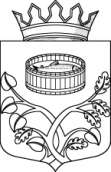 Ленинградская областьАдминистрацияЛужского муниципального районаПостановлениеОт  20 мая 2024 г.  №  1682В соответствии с требованиями Федерального закона от 27.07.2010                     № 210-ФЗ «Об организации предоставления государственных и муниципальных услуг», постановлением Правительства Ленинградской области от 30.06.2010 № 156 «О формировании и ведении Реестра государственных и муниципальных услуг (функций) Ленинградской области и портала государственных и муниципальных услуг (функций) Ленинградской области», постановлением Правительства Ленинградской области от 11.10.2023 № 698 «Об утверждении Порядка организации в Ленинградской области работы по представлению бесплатных путевок в организации отдыха детей и их оздоровления, в санатории детям, находящимся в трудной жизненной ситуации, и детям участников специальной военной операции», постановлением администрации Лужского муниципального района Ленинградской области от 10.11.2010 № 1211/1                  «Об утверждении Порядка разработки и утверждения административных регламентов предоставления муниципальных услуг (исполнения муниципальных функций)», протоколом от 19.03.2024 № 05.2-03-1/2024 комиссии по повышению качества и доступности предоставления государственных и муниципальных услуг в Ленинградской области, администрация Лужского муниципального района  п о с т а н о в л я е т:Утвердить административный регламент по предоставлению  администрацией Лужского муниципального района Ленинградской области муниципальной услуги «Организация отдыха детей в каникулярное время» (приложение).Комитету образования администрации Лужского муниципального района: 2.1. В течение трех рабочих дней со дня подписания постановления:2.1.1. Направить административный регламент (п. 1) в комитет экономического развития и инвестиционной деятельности администрации Лужского муниципального района для включения в Реестр административных регламентов предоставления муниципальных услуг, исполнения муниципальных функций и размещения в сети Интернет на официальном сайте администрации Лужского муниципального района Ленинградской области www.luga.ru.2.1.2. Обеспечить внесение административного регламента в реестр государственных и муниципальных услуг Ленинградской области.2.2. Обеспечить исполнение административного регламента (п. 1).Признать утратившими силу постановления администрации Лужского муниципального района Ленинградской области:от 23.05.2022 № 1619 «Об утверждении административного регламента по предоставлению муниципальной услуги «Организация отдыха детей в каникулярное время»;от 19.04.2024 № 1379 «Об утверждении проекта административного регламента по предоставлению муниципальной услуги «Организация отдыха детей в каникулярное время».Настоящее постановление подлежит официальному опубликованию.Контроль за исполнением постановления возложить на заместителя главы администрации Лужского муниципального района по социальным вопросам.Настоящее постановление вступает в силу со дня официального опубликования. Глава администрацииЛужского муниципального района				                  Ю.В. НамлиевРазослано: комитет образования, прокуратура. УТВЕРЖДЕНпостановлением администрации Лужского муниципального района от 20.05.2024 № 1682 (приложение)АДМИНИСТРАТИВНЫЙ РЕГЛАМЕНТпо предоставлению администрацией Лужского муниципального района Ленинградской области муниципальной услуги «Организация отдыха детей в каникулярное время»Общие положения1.1. Административный регламент по предоставлению муниципальной услуги (далее – Административный регламент) «Организация отдыха детей в каникулярное время»  (далее – муниципальная услуга) устанавливает порядок и стандарт предоставления муниципальной услуги.1.1.1. Наименование органа местного самоуправления (далее – ОМСУ), предоставляющего муниципальную услугу, и его структурного подразделения, ответственного за предоставление муниципальной услуги: комитет образования администрации Лужского муниципального района Ленинградской области.1.1.2. Муниципальную услугу предоставляют образовательные организации, подведомственные комитету образования администрации Лужского муниципального района Ленинградской области (далее - орган местного самоуправления) и организующие отдых детей в каникулярное время  (далее – образовательная организация).1.2. Заявителями являются родители (законные представители) детей в возрасте от 6,6 до 17 лет включительно, находящихся в трудной жизненной ситуации (далее – ТЖС) в соответствии со статьей 1 Федерального закона от 24 июля 1998 года № 124-ФЗ «Об основных гарантиях прав ребенка в Российской Федерации», проживающих на территории Ленинградской области: детей-сирот и детей, оставшихся без попечения родителей; детей-инвалидов;детей с ограниченными возможностями здоровья, то есть имеющие недостатки в физическом и (или) психическом развитии; детей - жертв вооруженных и межнациональных конфликтов, экологических и техногенных катастроф, стихийных бедствий; детей из семей беженцев и вынужденных переселенцев; детей, оказавшихся в экстремальных условиях; детей – жертв насилия; детей, находящихся в образовательных организациях для обучающихся с девиантным (общественно опасным) поведением, нуждающихся в особых условиях воспитания, обучения и требующих специального педагогического подхода (специальных учебно-воспитательных учреждениях открытого и закрытого типа); детей, проживающих в малоимущих семьях, имеющих среднедушевой доход, не превышающий 40 процентов величины среднего дохода, сложившегося в Ленинградской области на текущий год, величина которого ежегодно устанавливается областным законом об областном бюджете Ленинградской области на очередной финансовый год и на плановый период для целей областного закона от 17 ноября 2017 года № 72-оз «Социальный кодекс Ленинградской области»; детей с отклонениями в поведении; детей, жизнедеятельность которых объективно нарушена в результате сложившихся обстоятельств и которые не могут преодолеть данные обстоятельства самостоятельно или с помощью семьи;1.2.1. Муниципальная услуга предоставляется также детям, чьи родители принимают или принимали участие в специальной военной операции (в соответствии с нормативно-правовыми актами Правительства Ленинградской области, регулирующими вопросы установления на территории Ленинградской области дополнительных мер социальной поддержки в сфере образования, воспитания, отдыха и оздоровления детей).1.2.2. Из числа установленных в пунктах 1.2, 1.2.1 категорий путевками на отдых и оздоровление в лагеря с круглосуточным пребыванием и лагеря с дневным пребыванием обеспечиваются:Во внеочередном порядке:дети прокуроров (п. 5 ст. 44 Федерального закона от 17.01.1992                        № 2202-I «О прокуратуре Российской Федерации»);дети судей (п. 3 ст. 19 Закона Российской Федерации от 26.06.1992                     № 3132-I «О статусе судей в Российской Федерации»);дети сотрудников Следственного комитета Российской Федерации                        (ч. 25 ст. 35 Федерального закона от 28.12.2010 № 403-ФЗ «О Следственном комитете Российской Федерации»).1.2.3. В первоочередном порядке: дети военнослужащих по месту жительства их семей (п. 6 ст. 19 Федерального закона от 27.05.1998 № 76-ФЗ «О статусе военнослужащих»);дети сотрудника полиции (п. 1 ч. 6 ст. 46 Федерального закона от 07.02.2011 № 3-ФЗ «О полиции»);дети сотрудника полиции, погибшего (умершего) вследствие увечья или иного повреждения здоровья, полученных в связи с выполнением служебных обязанностей (п. 2 ч. 6 ст. 46 Федерального закона от 07.02.2011                    № 3-ФЗ «О полиции»);дети сотрудника полиции, умершего вследствие заболевания, полученного в период прохождения службы в полиции (п. 3 ч. 6 ст. 46 Федерального закона от 07.02.2011 № 3-ФЗ «О полиции»);дети гражданина Российской Федерации, уволенного со службы в полиции вследствие увечья или иного повреждения здоровья, полученных в связи с выполнением служебных обязанностей и исключивших возможность дальнейшего прохождения службы в полиции (п. 4 ч. 6 ст. 46 Федерального закона от 07.02.2011 № 3-ФЗ «О полиции»);дети гражданина Российской Федерации, умершего в течение одного года после увольнения со службы в полиции вследствие увечья или иного повреждения здоровья, полученных в связи с выполнением служебных обязанностей, либо вследствие заболевания, полученного в период прохождения службы в полиции, исключивших возможность дальнейшего прохождения службы в полиции (п. 5 ч. 6 ст. 46 Федерального закона от 07.02.2011 № 3-ФЗ «О полиции»);дети, находящиеся (находившиеся) на иждивении сотрудника полиции, гражданина Российской Федерации, указанных в пунктах 1-5 ч. 6 ст. 46 Федерального закона от 07.02.2011 № 3-ФЗ «О полиции» (п. 6 ч. 6 ст. 46 Федерального закона от 07.02.2011 № 3-ФЗ «О полиции»);дети сотрудников органов внутренних дел, не являющихся сотрудниками полиции, (ч. 2 ст. 56 Федерального закона от 07.02.2011 № 3-ФЗ «О полиции»);дети сотрудника, имеющих специальные звания и проходящих службу в учреждениях и органах уголовно-исполнительной системы, федеральной противопожарной службе Государственной противопожарной службы и таможенных органах Российской Федерации (далее – сотрудник), (п. 1 ч. 14 ст. 3 Федерального закона от 30.12.2012 № 283-ФЗ «О социальных гарантиях сотрудникам некоторых федеральных органов исполнительной власти и внесении изменений в отдельные законодательные акты Российской Федерации»);дети сотрудника, погибшего (умершего) вследствие увечья или иного повреждения здоровья, полученных в связи с выполнением служебных обязанностей (п. 2 ч. 14 ст. 3 Федерального закона от 30.12.2012 № 283-ФЗ                     «О социальных гарантиях сотрудникам некоторых федеральных органов исполнительной власти и внесении изменений в отдельные законодательные акты Российской Федерации»);дети сотрудника, умершего вследствие заболевания, полученного в период прохождения службы в учреждениях и органах уголовно-исполнительной системы, федеральной противопожарной службе Государственной противопожарной службы, таможенных органах Российской Федерации (далее – учреждения и органы), (п. 3 ч. 14 ст. 3 Федерального закона от 30.12.2012 № 283-ФЗ «О социальных гарантиях сотрудникам некоторых федеральных органов исполнительной власти и внесении изменений в отдельные законодательные акты Российской Федерации»);дети гражданина Российской Федерации, уволенного со службы в учреждениях и органах вследствие увечья или иного повреждения здоровья, полученных в связи с выполнением служебных обязанностей и исключивших возможность дальнейшего прохождения службы в учреждениях и органах (п. 4 ч. 14 ст. 3 Федерального закона от 30.12.2012 № 283-ФЗ «О социальных гарантиях сотрудникам некоторых федеральных органов исполнительной власти и внесении изменений в отдельные законодательные акты Российской Федерации»);дети гражданина Российской Федерации, умершего в течение одного года после увольнения со службы в учреждениях и органах вследствие увечья или иного повреждения здоровья, полученных в связи с выполнением служебных обязанностей, либо вследствие заболевания, полученного в период прохождения службы в учреждениях и органах, исключивших возможность дальнейшего прохождения службы в учреждениях и органах (п. 5 ч. 14 ст. 3 Федерального закона от 30.12.2012 № 283-ФЗ «О социальных гарантиях сотрудникам некоторых федеральных органов исполнительной власти и внесении изменений в отдельные законодательные акты Российской Федерации»);дети, находящиеся (находившиеся) на иждивении сотрудника, гражданина Российской Федерации, указанных в пп. 1-5 п. 14 ст. 3 Федерального закона от 30.12.2012 № 283-ФЗ «О социальных гарантиях сотрудникам некоторых федеральных органов исполнительной власти и внесении изменений в отдельные законодательные акты Российской Федерации»;дети лиц, проходящих службу в войсках национальной гвардии Российской Федерации и имеющих специальные звания полиции, граждан, уволенных со службы в войсках национальной гвардии Российской Федерации (ст. 12 Федерального закона от 05.12.2017 № 391-ФЗ «О внесении изменений в отдельные законодательные акты Российской Федерации»);дети военнослужащих, принимающих участие в специальной военной операции на территориях Донецкой Народной Республики, Луганской Народной Республики, Запорожской области, Херсонской области и Украины в составе именных подразделений Ленинградской области (подпункт 2.7 пункта 2  подпунктах 1.1-1.4 пункта 1 постановления Правительства Ленинградской области от 28 июня 2023 г. № 440 «Об установлении на территории Ленинградской области дополнительных мер социальной поддержки в сфере образования, воспитания, отдыха и оздоровления детей и о признании утратившими силу отдельных постановлений Правительства Ленинградской области»);дети граждан Российской Федерации, призванных на военную службу по частичной мобилизации в Вооруженные Силы Российской Федерации, на момент призыва проживающих на территории Ленинградской области (подпункт 2.7 пункта 2  подпунктах 1.1-1.4 пункта 1 постановления Правительства Ленинградской области от 28 июня 2023 г. № 440                                                     «Об установлении на территории Ленинградской области дополнительных мер социальной поддержки в сфере образования, воспитания, отдыха и оздоровления детей и о признании утратившими силу отдельных постановлений Правительства Ленинградской области»);дети граждан Российской Федерации, добровольно поступивших на военную службу в Вооруженные Силы Российской Федерации для участия в специальной военной операции на территориях Донецкой Народной Республики, Луганской Народной Республики, Запорожской области, Херсонской области и Украины, на момент заключения контракта проживающих на территории Ленинградской области (подпункт 2.7 пункта 2  подпунктах 1.1-1.4 пункта 1 постановления Правительства Ленинградской области от 28 июня 2023 г. № 440 «Об установлении на территории Ленинградской области дополнительных мер социальной поддержки в сфере образования, воспитания, отдыха и оздоровления детей и о признании утратившими силу отдельных постановлений Правительства Ленинградской области»);дети, являющихся пасынками и падчерицами военнослужащих, принимающих участие в специальной военной операции на территориях Донецкой Народной Республики, Луганской Народной Республики, Запорожской области, Херсонской области и Украины в составе именных подразделений Ленинградской области, граждан Российской Федерации, призванных на военную службу по частичной мобилизации в Вооруженные Силы Российской Федерации, на момент призыва проживающих на территории Ленинградской области, граждан Российской Федерации, добровольно поступивших на военную службу в Вооруженные Силы Российской Федерации для участия в специальной военной операции на территориях Донецкой Народной Республики, Луганской Народной Республики, Запорожской области, Херсонской области и Украины, на момент заключения контракта проживающих на территории Ленинградской области (подпункт 2.7 пункта 2  подпунктах 1.1-1.4 пункта 1 постановления Правительства Ленинградской области от 28 июня 2023 г. № 440                                          «Об установлении на территории Ленинградской области дополнительных мер социальной поддержки в сфере образования, воспитания, отдыха и оздоровления детей и о признании утратившими силу отдельных постановлений Правительства Ленинградской области»);дети военнослужащих (граждан), указанных в подпунктах 1.1-1.4 пункта 1 постановления Правительства Ленинградской области от 28 июня 2023 г. № 440 «Об установлении на территории Ленинградской области дополнительных мер социальной поддержки в сфере образования, воспитания, отдыха и оздоровления детей и о признании утратившими силу отдельных постановлений Правительства Ленинградской области» погибших (умерших) в связи с выполнением задач в ходе специальной военной операции на территориях Донецкой Народной Республики, Луганской Народной Республики, Запорожской области, Херсонской области и Украины в составе именных подразделений Ленинградской области, призванных на военную службу по частичной мобилизации в Вооруженные Силы Российской Федерации, на момент призыва проживающих на территории Ленинградской области, добровольно поступивших на военную службу в Вооруженные Силы Российской Федерации для участия в специальной военной операции на территориях Донецкой Народной Республики, Луганской Народной Республики, Запорожской области, Херсонской области и Украины, на момент заключения контракта проживавших на территории Ленинградской области (подпункт 2.7 пункта 2  подпунктах 1.1-1.4 пункта 1 постановления Правительства Ленинградской области от 28 июня 2023 г. № 440                                        «Об установлении на территории Ленинградской области дополнительных мер социальной поддержки в сфере образования, воспитания, отдыха и оздоровления детей и о признании утратившими силу отдельных постановлений Правительства Ленинградской области»);дети, являющихся полнородными или неполнородными братьями и(или) сестрами военнослужащих (граждан), погибших (умерших) в связи с выполнением задач в ходе специальной военной операции на территориях Донецкой Народной Республики, Луганской Народной Республики, Запорожской области, Херсонской области и Украины в составе именных подразделений Ленинградской области, призванных на военную службу по частичной мобилизации в Вооруженные Силы Российской Федерации, на момент призыва проживающих на территории Ленинградской области, добровольно поступивших на военную службу в Вооруженные Силы Российской Федерации для участия в специальной военной операции на территориях Донецкой Народной Республики, Луганской Народной Республики, Запорожской области, Херсонской области и Украины, на момент заключения контракта проживавших на территории Ленинградской области (подпункт 2.7 пункта 2  подпунктах 1.1-1.4 пункта 1 постановления Правительства Ленинградской области от 28 июня 2023 г. № 440                                     «Об установлении на территории Ленинградской области дополнительных мер социальной поддержки в сфере образования, воспитания, отдыха и оздоровления детей и о признании утратившими силу отдельных постановлений Правительства Ленинградской области»);дети лиц, заключивших контракт (имевших иные правоотношения) с организациями, содействующими выполнению задач, возложенных на Вооруженные Силы Российской Федерации, в ходе специальной военной операции на территориях Донецкой Народной Республики, Луганской Народной Республики и Украины с 24 февраля 2022 года, а также на территориях Запорожской области и Херсонской области с 30 сентября 2022 года, погибших (умерших) в связи с выполнением задач, возложенных на Вооруженные Силы Российской Федерации, в ходе специальной военной операции на территориях Донецкой Народной Республики, Луганской Народной Республики, Запорожской области, Херсонской области и Украины, на момент заключения контракта проживавших на территории Ленинградской области (подпункт 2.7 пункта 2  подпунктах 1.1-1.4 пункта 1 постановления Правительства Ленинградской области от 28 июня 2023 г. № 440                                      «Об установлении на территории Ленинградской области дополнительных мер социальной поддержки в сфере образования, воспитания, отдыха и оздоровления детей и о признании утратившими силу отдельных постановлений Правительства Ленинградской области»);дети граждан Российской Федерации из числа предусмотренных пунктом 4 статьи 22.1 Федерального закона от 31 мая 1996 года № 61-ФЗ                           «Об обороне», погибших (умерших) в связи с выполнением задач, возложенных на Вооруженные Силы Российской Федерации, в ходе специальной военной операции на территориях Донецкой Народной Республики, Луганской Народной Республики, Запорожской области, Херсонской области и Украины, на момент заключения контракта проживавших на территории Ленинградской области (подпункт 2.7 пункта 2  подпунктах 1.1-1.4 пункта 1 постановления Правительства Ленинградской области от 28 июня 2023 г. № 440 «Об установлении на территории Ленинградской области дополнительных мер социальной поддержки в сфере образования, воспитания, отдыха и оздоровления детей и о признании утратившими силу отдельных постановлений Правительства Ленинградской области»).1.3. Муниципальную услугу предоставляет комитет образования администрации Лужского муниципального района Ленинградской области (далее – ОМСУ), образовательные организации.Заявление с пакетом документов на предоставление муниципальной услуги может быть подано в многофункциональный центр предоставления государственных и муниципальных услуг (далее - МФЦ). Информация о месте нахождения ОМСУ, графике работы, контактных телефонах, порядке получения информации заявителями по вопросам предоставления муниципальной услуги, сведений о ходе предоставления муниципальной услуги размещается на:стендах в местах предоставления муниципальной услуги и услуг, которые являются необходимыми и обязательными для предоставления муниципальной услуги;сайте администрации Лужского муниципального района  Ленинградской области: http://luga.ru/;сайте Государственного бюджетного учреждения Ленинградской области «Многофункциональный центр предоставления государственных и муниципальных услуг» (далее - МФЦ): http://mfc47.ru/;Едином портале государственных услуг (далее - ЕПГУ): www.gu.lenobl.ru/www.gosuslugi.ru.2. Стандарт предоставления государственной услуги2.1. Наименование муниципальной услуги: «Организация отдыха детей в каникулярное время».2.2. Наименование органа, предоставляющего муниципальную услугу:Муниципальную услугу предоставляет ОМСУ, образовательные организации. Заявление на предоставление муниципальной услуги с комплектом документов подается:1) при личной явке:в ОМСУ, МФЦ;2) без личной явки:в электронной форме через личный кабинет заявителя на ЕПГУ.Заявитель имеет право записаться на прием для подачи заявления о предоставлении услуги следующими способами:1) посредством ЕПГУ - в ОМСУ, МФЦ;2) по телефону - в ОМСУ, МФЦ.Для записи заявитель выбирает любую свободную для приема дату и время в пределах установленного в ОМСУ или МФЦ графика приема заявителей.2.2.1. В целях предоставления муниципальной услуги установление личности заявителя может осуществляться в ходе личного приема посредством предъявления паспорта гражданина Российской Федерации либо иного документа, удостоверяющего личность, в соответствии с законодательством Российской Федерации или посредством идентификации и аутентификации в ОМСУ и МФЦ с использованием информационных технологий, систем, указанных в частях 10 и 11 статьи 7 Федерального закона от 27.07.2010  № 210-ФЗ «Об организации предоставления государственных и муниципальных услуг» (при наличии технической возможности).2.2.2. При предоставлении муниципальной услуги в электронной форме идентификация и аутентификация могут осуществляться посредством:1) единой системы идентификации и аутентификации или иных государственных информационных систем, если такие государственные информационные системы в установленном Правительством Российской Федерации порядке обеспечивают взаимодействие с единой системой идентификации и аутентификации, при условии совпадения сведений о физическом лице в указанных информационных системах;2) единой системы идентификации и аутентификации и единой информационной системы персональных данных, обеспечивающей обработку, включая сбор и хранение биометрических персональных данных, их проверку и передачу информации о степени их соответствия предоставленным биометрическим персональным данным физического лица.2.3. Результатом предоставления муниципальной услуги является:решение о предоставлении путевки на отдых и оздоровление в каникулярное время в лагеря с круглосуточным пребыванием и лагеря с дневным пребыванием (далее - организация отдыха и оздоровления детей) согласно приложению 2 к настоящему Административному регламенту;решение об отказе в предоставлении путевки на отдых и оздоровление в каникулярное время в лагеря с круглосуточным пребыванием и лагеря с дневным пребыванием, которое оформляется письменным мотивированным отказом в виде уведомления по форме согласно приложению 3 к настоящему Административному регламенту.Результат предоставления муниципальной услуги предоставляется (в соответствии со способом, указанным заявителем при подаче заявления и документов):1) при личной явке:в ОМСУ;в МФЦ;2) без личной явки:в электронной форме через личный кабинет заявителя на ЕПГУ.2.4. Срок предоставления муниципальной услуги.2.4.1. Срок предоставления муниципальной услуги составляет 6 рабочих дней с момента приема и регистрации заявления в ОМСУ.Если последний день срока приходится на нерабочий день, днем окончания срока считается ближайший следующий за ним рабочий день.2.4.2. Заявление подается в период с 1 мая по 1 августа текущего календарного года. 2.5. Правовые основания для предоставления муниципальной услуги. Перечень нормативных правовых актов, регулирующих предоставление муниципальной услуги, размещен на официальном сайте муниципального района (городского округа) Ленинградской области в сети Интернет по адресу https://luga.ru/ и в государственной информационной системе «Реестр государственных и муниципальных услуг (функций) Ленинградской области» (далее – Реестр).2.6. Исчерпывающий перечень документов, необходимых в соответствии с законодательными или иными нормативными правовыми актами для предоставления муниципальной услуги, подлежащих представлению заявителем.2.6.1. Для получения муниципальной услуги заявитель предоставляет в ОМСУ, образовательные организации, МФЦ, заявление по форме согласно приложению 1 к настоящему Административному регламенту.В случае направления заявления посредством ЕПГУ формирование заявления осуществляется посредством заполнения интерактивной формы на ЕПГУ без необходимости дополнительной подачи заявления в какой-либо иной форме.В заявлении также указывается один из следующих способов направления результата предоставления муниципальной услуги:в форме электронного документа в личном кабинете на ЕПГУ;на бумажном носителе в виде распечатанного экземпляра электронного документа в ОМСУ, образовательной организации, МФЦ.2.6.2. Документ, удостоверяющий личность заявителя, представителя.В случае направления заявления посредством ЕПГУ сведения из документа, удостоверяющего личность заявителя, формируются при подтверждении учетной записи в Единой системе идентификации и аутентификации (далее — ЕСИА) из состава соответствующих данных указанной учетной записи и могут быть проверены путем направления запроса с использованием системы межведомственного электронного взаимодействия, Статус учетной записи должен быть «Подтвержденная».В случае если заявление подается представителем, дополнительно предоставляется документ, подтверждающий полномочия представителя действовать от имени заявителя.2.6.3. Перечень документов, подтверждающих право заявителя на получение услуги, в том числе принадлежность ребенка к категориям, определенным в пункте 1.2 настоящего Административного регламента:удостоверение беженца (вынужденного переселенца) с указанием сведений о членах семьи, не достигших возраста 18 лет, признанных беженцами или вынужденными переселенцами; свидетельство о предоставлении временного убежища на территории Российской Федерации; решение органа опеки и попечительства об устройстве ребенка под опеку, в том числе в приемную семью, полученное в других регионах Российской Федерации;заключение психолого-медико-педагогической комиссии (ПMПK), подтверждающее, что несовершеннолетний имеет недостатки в физическом и (или) психологическом развитии в случае получения в другом регионе;информация, предоставленная территориальными органами внутренних дел, подтверждающая, что ребенок стал жертвой вооруженных и межнациональных конфликтов, или информация, предоставленная территориальными органами МЧС России, подтверждающая, что ребенок пострадал от экологических и техногенных катастроф, стихийных бедствий;сведения органа или учреждения системы профилактики безнадзорности и правонарушений несовершеннолетних о постановке несовершеннолетнего и (или) семьи несовершеннолетнего на учет или о нарушении жизнедеятельности несовершеннолетнего в результате сложившихся обстоятельств;документ, подтверждающий статус семей военнослужащих, принимающих или принимавших участие в специальной военной операции на территориях Донецкой Народной Республики, Луганской Народной Республики, Запорожской области, Херсонской области и Украины в составе именных подразделений Ленинградской области, семей граждан Российской Федерации, призванных в соответствии с Указом Президента Российской Федерации от 21 сентября 2022 года № 647 «Об объявлении частичной мобилизации в Российской Федерации» на военную службу по частичной мобилизации в Вооруженные Силы Российской Федерации, семей граждан Российской Федерации, добровольно поступивших на военную службу в Вооруженные Силы Российской Федерации для участия в специальной военной операции, лиц, заключивших контракт (имевших иные правоотношения) с организациями, содействующими выполнению задач, возложенных на Вооруженные Силы Российской Федерации, в ходе специальной военной операции на территориях Донецкой Народной Республики, Луганской Народной Республики и Украины с 24 февраля 2022 года, а также на территориях Запорожской области и Херсонской области                            с 30 сентября 2022 года, погибших (умерших) в связи с выполнением задач, возложенных на Вооруженные Силы Российской Федерации, в ходе специальной военной операции на территориях Донецкой Народной Республики, Луганской Народной Республики, Запорожской области, Херсонской области и Украины, граждан Российской Федерации из числа предусмотренных пунктом 4 статьи 22.1 Федерального закона от 31 мая                            1996 года № 61-ФЗ «Об обороне», погибших (умерших) в связи с выполнением задач, возложенных на Вооруженные Силы Российской Федерации, в ходе специальной военной операции на территориях Донецкой Народной Республики, Луганской Народной Республики, Запорожской области, Херсонской области и Украиныв случае расторжения брака между родителями ребенка - соглашение между родителями либо копия решения с отметкой о дате вступления его в законную силу, заверенная судебным органом, подтверждающая факт проживания заявителя с ребенком;в случае отсутствия в паспорте отметки о месте жительства заявителя дополнительно предоставляется копия решения суда об установлении факта проживания на территории Ленинградской области с отметкой о дате вступления его в законную силу, заверенная судебным органом.2.6.3.1. Для подтверждения малоимущности – сведения о доходах всех членов семьи за последние двенадцать календарных месяцев, предшествующих одному календарному месяцу перед месяцем подачи заявления:справки о размере стипендии либо компенсационных выплат в период нахождения обучающегося в академическом отпуске;справки о размере ежемесячного пособия супругам военнослужащих, проходящих военную службу по контракту, в период их проживания с супругами в местностях, где они вынуждены не работать или не могут трудоустроиться в связи с отсутствием возможности трудоустройства по специальности и были признаны в установленном порядке безработными, а также в период, когда супруги военнослужащих вынуждены не работать по состоянию здоровья детей, связанному с условиями проживания по месту военной службы супруга, если по заключению медицинской организации их дети до достижения возраста 18 лет нуждаются в постороннем уходе;справки о размере ежемесячной компенсационной выплаты неработающим женам лиц рядового и начальствующего состава органов внутренних дел Российской Федерации и учреждений уголовно-исполнительной системы в отдаленных гарнизонах и местностях, где отсутствует возможность их трудоустройства;справки о размере получаемых алиментов либо соглашение об уплате алиментов на ребенка;справки о денежном довольствии военнослужащих, сотрудников органов внутренних дел Российской Федерации, учреждений и органов уголовно-исполнительной системы, таможенных органов Российской Федерации, других органов правоохранительной системы, а также дополнительные выплаты, носящие постоянный характер, и продовольственное обеспечение (денежная компенсация взамен продовольственного пайка), установленные законодательством Российской Федерации;справки о единовременном пособии при увольнении с военной службы, службы в войсках национальной гвардии Российской Федерации, органах принудительного исполнения Российской Федерации, таможенных органах Российской Федерации, Главном управлении специальных программ Президента Российской Федерации, учреждениях и органах уголовно-исполнительной системы Российской Федерации, органах федеральной службы безопасности Российской Федерации, органах государственной охраны Российской Федерации, органах внутренних дел Российской Федерации, других органах, в которых законодательством Российской Федерации предусмотрено прохождение федеральной государственной службы, связанной с правоохранительной деятельностью;справки о ежемесячном пожизненном содержании судей, вышедших в отставку;Физические лица, в том числе индивидуальные предприниматели, осуществляющие деятельность в рамках налоговых режимов «патентная система налогообложения», 2налог на профессиональный доход», вправе представить следующие документы (сведения) о доходах:выписку из книги учета доходов, заверенную подписью Заявителя и печатью (при наличии), с указанием доходов, учитываемых при исчислении налоговой базы, и расходов за расчетный период (с указанием фамилии, имени, отчества (при наличии) и идентификационного номера налогоплательщика;сведения о произведенных расчетах, связанных с получением доходов от реализации товаров (работ, услуг, имущественных прав), являющихся объектом налогообложения, переданных в налоговый орган, полученных из мобильного приложения «Мой налог» и (или) через уполномоченного оператора электронной площадки и(или) уполномоченную кредитную организацию.При отсутствии учета доходов и расходов, а также когда индивидуальным предпринимателем в документах, представляемых в налоговый орган в соответствии с налоговым законодательством, указывается нулевое значение как доходов, так и расходов, в совокупный доход индивидуального предпринимателя включается условный размер дохода, равный величине среднего дохода.2.6.4. Документы, подтверждающие право на внеочередное и первоочередное обеспечение путевками заявителей в соответствии с пунктами 1.2.2, 1.2.3. 2.7. Исчерпывающий перечень документов, необходимых в соответствии с законодательными или иными нормативными правовыми актами для предоставления муниципальной услуги, находящихся в распоряжении государственных органов, ОМСУ и подведомственных им организаций и подлежащих представлению в рамках межведомственного информационного взаимодействия.ОМСУ в рамках межведомственного информационного взаимодействия для предоставления муниципальной услуги запрашивает следующие документы:документ, подтверждающий проживание ребенка по месту жительства и по месту пребывания на территории Ленинградской области (в случае, если ребенок обучается в общеобразовательной организации, находящейся за пределами Ленинградской области);справка, выданная бюро медико-социальной экспертизы, или справка учреждения здравоохранения о нуждаемости детей - инвалидов в оздоровлении – сведения из ФГИС «ФРИ»;заключение психолого-медико-педагогической комиссии (ПMПK), подтверждающее, что несовершеннолетний имеет недостатки в физическом и (или) психологическом развитии (действующая);решение органа опеки и попечительства об устройстве ребенка под опеку, в том числе в приемную семью;документ (свидетельство о браке, свидетельство о расторжении брака или иная справка), подтверждающий изменение фамилии заявителя (в случае изменения фамилии);документ, подтверждающий статус детей-сирот и детей, оставшихся без попечения родителей, выданный органами опеки и попечительства по месту жительства;документы, подтверждающие доходы членов семьи за последние                         12 календарных месяцев, предшествующих одному календарному месяцу перед месяцем подачи заявления о назначении меры социальной поддержки (по перечню приложения № 2 постановления Правительства Ленинградской области № 89 от 19 марта 2018 года с изменениями) или информация, предоставленная в рамках межведомственного взаимодействия филиалом                       ЛО ГКУ «Центр социальной защиты населения» о принадлежности ребенка к указанной категории;сведения органа или учреждения системы профилактики безнадзорности и правонарушений несовершеннолетних о постановке несовершеннолетнего и (или) семьи несовершеннолетнего на учет или о нарушении жизнедеятельности несовершеннолетнего в результате сложившихся обстоятельств.2.7.1. Заявитель вправе представить документы, указанные в пункте 2.7, по собственной инициативе.2.7.2. При предоставлении муниципальной услуги запрещается требовать от заявителя:представления документов и информации или осуществления действий, представление или осуществление которых не предусмотрено нормативными правовыми актами, регулирующими отношения, возникающие в связи с предоставлением муниципальной услуги;представления документов и информации, которые в соответствии с нормативными правовыми актами Российской Федерации, нормативными правовыми актами субъектов Российской Федерации и муниципальными правовыми актами находятся в распоряжении ОМСУ, участвующих в предоставлении муниципальных услуг, за исключением документов, указанных в части 6 статьи 7 Федерального закона от 27 июля 2010 года                           № 210-ФЗ «Об организации предоставления государственных и муниципальных услуг» (далее - Федеральный закон № 210-ФЗ);осуществления действий, в том числе согласований, необходимых для получения муниципальных услуг и связанных с обращением в иные государственные органы, ОМСУ, организации, за исключением получения услуг и получения документов и информации, предоставляемых в результате предоставления таких услуг, включенных в перечни, указанные в части 1 статьи 9 Федерального закона № 210-ФЗ;представления документов и информации, отсутствие и (или) недостоверность которых не указывались при первоначальном отказе в приеме документов, необходимых для предоставления муниципальной услуги, либо в предоставлении муниципальной услуги, за исключением случаев, предусмотренных пунктом 4 части 1 статьи 7 Федерального закона            № 210-ФЗ.2.7.3. При наступлении событий, являющихся основанием для предоставления муниципальной услуги, ОМСУ вправе:1) проводить мероприятия, направленные на подготовку результатов предоставления муниципальных услуг, в том числе направлять межведомственные запросы, получать на них ответы, после чего уведомлять заявителя о возможности подать запрос о предоставлении соответствующей услуги для немедленного получения результата предоставления такой услуги;2) при условии наличия запроса заявителя о предоставлении муниципальной услуги, в отношении которых у заявителя могут появиться основания для их предоставления ему в будущем, проводить мероприятия, направленные на формирование результата предоставления соответствующей услуги, в том числе направлять межведомственные запросы, получать на них ответы, формировать результат предоставления соответствующей услуги, а также предоставлять его заявителю с использованием ЕПГУ и уведомлять заявителя о проведенных мероприятиях.  2.8. Основания для приостановления предоставления муниципальной услуги.Основанием для приостановления предоставления муниципальной услуги является непоступление в ОМСУ ответа на межведомственный запрос по истечении 5 рабочих дней со дня регистрации заявления в ОМСУ.Ответственное лицо за подготовку решения о назначении (об отказе в назначении) муниципальной услуги, готовит уведомление о приостановлении предоставления муниципальной услуги, согласовывает его и подписывает у руководителя (специалиста) ОМСУ и ежедневно повторно направляет межведомственный запрос.Срок подготовки и направления заявителю уведомления о приостановлении не должен превышать 2 рабочих дней со дня принятия соответствующего решения.Должностное лицо, ответственное за делопроизводство, направляет заявителю уведомление в электронной форме в личный кабинет заявителя на ЕПГУ.При поступлении запрашиваемых документов (сведений) рассмотрение документов, принятие решения о предоставлении муниципальной услуги, уведомление заявителя о принятом решении осуществляются в сроки, указанные в пункте 3.1.1 настоящего регламента, со дня их поступления в Уполномоченный орган.2.9. Исчерпывающий перечень оснований для отказа в приеме документов, необходимых для предоставления муниципальной услуги:непредставление или представление не в полном объеме документов, указанных в пункте 2.6 настоящего Административного регламента, которые заявитель в соответствии с законодательством, регулирующим предоставление муниципальных услуг, должен представить самостоятельно;подача заявления о предоставлении услуги и документов, необходимых для предоставления услуги, в электронной форме с нарушением установленных требований, подача заявления с нарушением срока, определенного в пункте 2.4.1 настоящего Административного регламента.2.10. Исчерпывающий перечень оснований для отказа в предоставлении муниципальной услуги:представление заявителем документов, не соответствующих требованиям, указанным в пункте 2.6 настоящего Административного регламента;отсутствие права на предоставление муниципальной услуги – ребенок не имеет регистрации на территории Ленинградской области и/или не относится к категории ТЖС;отсутствие мест в лагерях с круглосуточным пребыванием, лагерях с дневным пребыванием.2.11. Порядок, размер и основания взимания государственной пошлины или иной платы, взимаемой за предоставление муниципальной услуги.Государственная пошлина не взимается.2.12. Максимальный срок ожидания в очереди при подаче запроса о предоставлении муниципальной услуги и при получении результата предоставления муниципальной услуги составляет не более 15 минут.2.13. Срок регистрации запроса заявителя о предоставлении муниципальной услуги составляет в ОМСУ:при личном обращении – в день поступления запроса;при направлении запроса на бумажном носителе из МФЦ в ОМСУ – не позднее 1 рабочего дня, следующего за днем поступления;при направлении запроса в электронной форме через личный кабинет заявителя на ЕПГУ – не позднее 1 рабочего дня, следующего за днем поступления.2.14. Требования к помещениям, в которых предоставляется муниципальная услуга, к залу ожидания, местам для заполнения запросов о предоставлении муниципальной услуги, информационным стендам с образцами их заполнения и перечнем документов, необходимых для предоставления муниципальной услуги.2.14.1. Предоставление муниципальной услуги осуществляется в специально выделенных для этих целей помещениях ОМСУ или в МФЦ.2.14.2. Наличие на территории, прилегающей к зданию, не менее 10 процентов мест (но не менее одного места) для парковки специальных автотранспортных средств инвалидов, которые не должны занимать иные транспортные средства. Инвалиды пользуются местами для парковки специальных транспортных средств бесплатно. На территории, прилегающей к зданию, в которых размещены МФЦ, располагается бесплатная парковка для автомобильного транспорта посетителей, в том числе предусматривающая места для специальных автотранспортных средств инвалидов.2.14.3. Помещения размещаются преимущественно на нижних, предпочтительнее на первых этажах здания, с предоставлением доступа в помещение инвалидам.2.14.4. Здание (помещение) оборудуется, информационной табличкой (вывеской), содержащей наименование ОМСУ, а также информацию о режиме его работы.2.14.5. Вход в здание (помещение) и выход из него  оборудуются лестницами с поручнями и  пандусами для передвижения детских и инвалидных колясок.2.14.6. В помещении организуется бесплатный туалет для посетителей, в том числе туалет, предназначенный для инвалидов.2.14.7. При необходимости инвалиду предоставляется помощник из числа работников ОМСУ или МФЦ для преодоления барьеров, возникающих при предоставлении муниципальной услуги наравне с другими гражданами.2.14.8. Вход в помещение и места ожидания оборудованы кнопками, а также содержат информацию о контактных номерах телефонов для вызова работника, ответственного за сопровождение инвалида.2.14.9. Наличие визуальной, текстовой и мультимедийной информации о порядке предоставления муниципальных услуг, знаков, выполненных рельефно-точечным шрифтом Брайля.2.14.10. Оборудование мест повышенного удобства с дополнительным местом для собаки – поводыря и устройств для передвижения инвалида (костылей, ходунков).2.14.11. Характеристики помещений приема и выдачи документов в части объемно-планировочных и конструктивных решений, освещения, пожарной безопасности, инженерного оборудования должны соответствовать требованиям нормативных документов, действующих на территории Российской Федерации.2.14.12. Помещения приема и выдачи документов должны предусматривать места для ожидания, информирования и приема заявителей. 2.14.13. Места ожидания и места для информирования оборудуются стульями, кресельными секциями, скамьями и столами (стойками) для оформления документов с размещением на них бланков документов, необходимых для получения муниципальной услуги, канцелярскими принадлежностями, а также информационные стенды, содержащие актуальную и исчерпывающую информацию, необходимую для получения муниципальной услуги, и информацию о часах приема заявлений.2.14.14. Места для проведения личного приема заявителей оборудуются столами, стульями, обеспечиваются канцелярскими принадлежностями для написания письменных обращений.2.15. Показатели доступности и качества муниципальной услуги.2.15.1. Показатели доступности муниципальной услуги (общие, применимые в отношении всех заявителей):транспортная доступность к месту предоставления муниципальной услуги;наличие указателей, обеспечивающих беспрепятственный доступ к помещениям, в которых предоставляется услуга;возможность получения полной и достоверной информации о муниципальной услуге в ОМСУ или МФЦ, по телефону, на официальном сайте муниципального района (городского округа) Ленинградской области, предоставляющего услугу;предоставление муниципальной услуги любым доступным способом, предусмотренным действующим законодательством;обеспечение для заявителя возможности получения информации о ходе и результате предоставления муниципальной услуги с использованием ЕПГУ.2.15.2. Показатели доступности муниципальной услуги (специальные, применимые в отношении инвалидов):наличие инфраструктуры, указанной в пункте 2.14;исполнение требований доступности услуг для инвалидов;обеспечение беспрепятственного доступа инвалидов к помещениям, в которых предоставляется муниципальная услуга.2.15.3. Показатели качества муниципальной услуги:соблюдение срока предоставления муниципальной услуги;соблюдение времени ожидания в очереди при подаче запроса и получении результата;осуществление не более одного обращения заявителя к работникам МФЦ при подаче документов на получение муниципальной услуги и не более одного обращения при получении результата в ОМСУ или в МФЦ;отсутствие жалоб на действия или бездействия должностных лиц ОМСУ, поданных в установленном порядке.2.15.4. После получения результата услуги, предоставление которой осуществлялось в электронном виде через ЕПГУ либо посредством МФЦ, заявителю обеспечивается возможность оценки качества оказания услуги.2.16. Получение услуг, которые являются необходимыми и обязательными для предоставления муниципальной услуги, не требуется.Получение согласований, которые являются необходимыми и обязательными для предоставления муниципальной услуги, не требуется.3. Состав, последовательность и сроки выполнения административных процедур, требования к порядку их выполнения, в том числе особенности выполнения административных процедур в электронной форме3.1. Состав, последовательность и сроки выполнения административных процедур, требования к порядку их выполнения.3.1.1. Предоставление муниципальной услуги включает в себя следующие административные процедуры: 1) прием и регистрация заявления о предоставлении муниципальной услуги – 1 рабочий день;2) рассмотрение и проверка правильности оформления документов, необходимых для предоставления муниципальной услуги, формирование и направление межведомственного запроса в орган, участвующий в предоставлении муниципальной услуги – 1 рабочий дней;3) принятие решения о наличии права на отдых и оздоровление или решения об отказе – 3 рабочих дня;4) подготовка необходимой информации и направление письменного ответа на обращение по результатам его рассмотрения – 1 рабочий день.3.1.2. Прием и регистрация заявления о предоставлении муниципальной услуги.3.1.2.1. Основанием для начала административной процедуры является обращение заявителя в ОМСУ либо через МФЦ с заявлением и документами, указанными в пункте 2.6. Административного регламента.3.1.2.2. Содержание административного действия, продолжительность и (или) максимальный срок его выполнения:прием представленных (направленных) заявителем документов, необходимых для предоставления муниципальной услуги, и регистрация их в соответствии с правилами делопроизводства, установленными в ОМСУ;срок выполнения действия – 20 минут.3.1.2.3. Лицом, ответственным за выполнение административной процедуры, является уполномоченное должностное лицо ОМСУ (далее - специалист).Ответственность за достоверность предоставляемых в заявлении сведений несет заявитель.3.1.2.5. Результатом выполнения административной процедуры является регистрация заявления и прилагаемых к нему документов специалистом, в соответствии с правилами делопроизводства, установленными в ОМСУ, в тот же день.3.1.3. Рассмотрение и проверка правильности оформления документов, необходимых для предоставления муниципальной услуги, формирование и направление межведомственного запроса в орган, участвующий в предоставлении муниципальной услуги.3.1.3.1. Основанием для начала административной процедуры является регистрация заявления и прилагаемых к нему документов.3.1.3.2. Содержание административного действия (административных действий), продолжительность и(или) максимальный срок его (их) выполнения:1 действие: проверка документов на комплектность и достоверность, проверка сведений, содержащихся в представленных заявлении и документах, в целях оценки их соответствия требованиям и условиям на получение муниципальной услуги, а также формирование проекта решения по итогам рассмотрения заявления и документов в течение 1 рабочего дня.2 действие: направление в электронной форме с использованием системы межведомственного электронного взаимодействия запросов на получение документов, указанных в пункте 2.7 Методических рекомендаций Административного регламента и получение ответов на межведомственные запросы в течение 1 рабочего дней с даты окончания первой административной процедуры.3.1.3.3. Ответственным за выполнение административной процедуры является специалист ОМСУ.3.1.3.4. Критерий принятия решения: наличие/отсутствие у заявителя права на получение муниципальной услуги.3.1.3.5. Результат выполнения административной процедуры: подготовка проекта решения о предоставлении услуги или об отказе в предоставлении услуги.3.1.4. Принятие решения о предоставлении или отказе в предоставлении муниципальной услуги.3.1.4.1. Основанием для начала административной процедуры является представление должностным лицом, ответственным за формирование проекта решения, проекта решения о наличии права в предоставлении муниципальной услуги лицу, уполномоченному на принятие и подписание соответствующего решения.3.1.4.2. Содержание административного действия (административных действий), продолжительность и(или) максимальный срок его (их) выполнения: рассмотрение проекта решения, а также заявления и представленных документов должностным лицом, уполномоченным на принятие и подписание соответствующего решения (о предоставлении услуги или об отказе в предоставлении услуги), в течение 1 рабочего дня с даты окончания второй административной процедуры. 3.1.4.3. Лицом, ответственным за выполнение административной процедуры является должностное лицо ОМСУ, ответственное за принятие и подписание соответствующего решения.3.1.4.4. Критерий принятия решения: наличие/отсутствие у заявителя права на получение муниципальной услуги.3.1.4.5. Результатом выполнения административной процедуры является принятие решения о предоставлении (отказе в предоставлении) муниципальной услуги заявителю.3.1.5. Подготовка и направление письменного ответа на обращение по результатам его рассмотрения.3.1.5.1. Основанием для начала административной процедуры является принятие решения о предоставлении (отказе в предоставлении) муниципальной услуги заявителю.3.1.5.2. Содержание административного действия (административных действий), продолжительность и (или) максимальный срок его (их) выполнения:в случае принятия решения о предоставлении путевки на отдых и оздоровление в каникулярное время в лагеря с круглосуточным пребыванием и лагеря с дневным пребыванием ОМСУ в течение 1 рабочего дня после принятия такого решения направляет заявителю уведомление о предоставлении муниципальной услуги по форме согласно приложению 2 к Административному регламенту;в случае принятия решения об отказе в предоставлении путевки на отдых и оздоровление в каникулярное время в лагеря с круглосуточным пребыванием и лагеря с дневным пребыванием ОМСУ в течение 1 рабочего дня после принятия такого решения направляет заявителю уведомление об отказе в предоставлении путевки в организации отдыха и оздоровления детей согласно приложению №3 к Административному регламенту.3.1.5.3. Лицом, ответственным за выполнение административной процедуры, является должностное лицо ОМСУ, ответственное за направление ответа заявителю.3.1.5.4. Результатом выполнения административной процедуры является направление ответа заявителю способом, указанным в заявлении о предоставлении муниципальной услуги.3.2. Особенности выполнения административных процедур в электронной форме 3.2.1. Предоставление муниципальной услуги на ЕПГУ осуществляется в соответствии с Федеральным законом № 210-ФЗ «Об организации предоставления государственных и муниципальных услуг», Федеральным законом от 27.07.2006 № 149-ФЗ «Об информации, информационных технологиях и о защите информации», постановлением Правительства Российской Федерации от 25.06.2012 № 634 «О видах электронной подписи, использование которых допускается при обращении за получением государственных и муниципальных услуг».3.2.2. Для получения муниципальной услуги через ЕПГУ заявителю необходимо предварительно пройти процесс регистрации в Единой системе идентификации и аутентификации (далее - ЕСИА).3.2.3. Муниципальная услуга может быть получена через ЕПГУ следующими способами:с обязательной личной явкой на прием в ОМСУ;без личной явки на прием в ОМСУ.3.2.4. Для получения муниципальной услуги без личной явки на прием в ОМСУ заявителю необходимо предварительно оформить усиленную квалифицированную электронную подпись (далее - ЭП) для заверения заявления и документов, поданных в электронном виде на ЕПГУ.3.2.5. Для подачи заявления через ЕПГУ заявитель должен выполнить следующие действия:пройти идентификацию и аутентификацию в ЕСИА;в личном кабинете на ЕПГУ заполнить в электронном виде заявление на оказание муниципальной услуги;в случае если заявитель выбрал способ оказания услуги с личной явкой на прием в ОМСУ - приложить к заявлению электронные документы;в случае если заявитель выбрал способ оказания услуги без личной явки на прием в ОМСУ:приложить к заявлению электронные документы, заверенные усиленной квалифицированной электронной подписью;приложить к заявлению электронные документы, заверенные усиленной квалифицированной электронной подписью нотариуса (в случаях, если в соответствии с требованиями законодательства Российской Федерации в отношении документов установлено требование о нотариальном свидетельствовании верности их копий);заверить заявление усиленной квалифицированной электронной подписью, если иное не установлено действующим законодательством;направить пакет электронных документов в ОМСУ посредством функционала ЕПГУ.3.2.6. В результате направления пакета электронных документов посредством ЕПГУ в соответствии с требованиями пункта 3.2.5 автоматизированной информационной системой межведомственного электронного взаимодействия Ленинградской области (далее - АИС «Межвед ЛО») производится автоматическая регистрация поступившего пакета электронных документов и присвоение пакету уникального номера дела. Номер дела доступен заявителю в личном кабинете ЕПГУ.3.2.7. При предоставлении муниципальной услуги через ЕПГУ, в случае если направленные заявителем (уполномоченным лицом) электронное заявление и электронные документы заверены усиленной квалифицированной электронной подписью, должностное лицо ОМСУ выполняет следующие действия:формирует проект решения на основании документов, поступивших через ЕПГУ, а также документов (сведений), поступивших посредством межведомственного взаимодействия, и передает должностному лицу, наделенному функциями по принятию решения;после рассмотрения документов и принятия решения о предоставлении муниципальной услуги (отказе в предоставлении муниципальной услуги) заполняет предусмотренные в АИС «Межвед ЛО» формы о принятом решении и переводит дело в архив АИС «Межвед ЛО»;уведомляет заявителя о принятом решении с помощью указанных в заявлении средств связи, затем направляет документ способом, указанным в заявлении: почтой, либо выдает его при личном обращении заявителя, либо направляет электронный документ, подписанный усиленной квалифицированной электронной подписью должностного лица ОМСУ, принявшего решение, в личный кабинет заявителя.3.2.8. При предоставлении муниципальной услуги через ЕПГУ, в случае если направленные заявителем (уполномоченным лицом) электронное заявление и электронные документы не заверены усиленной квалифицированной электронной подписью, должностное лицо ОМСУ выполняет следующие действия:формирует через АИС «Межвед ЛО» приглашение на прием, которое должно содержать следующую информацию: адрес ОМСУ, в которую необходимо обратиться заявителю, дату и время приема, номер очереди, идентификационный номер приглашения и перечень документов, которые необходимо представить на приеме. В АИС «Межвед ЛО» дело переводит в статус «Заявитель приглашен на прием».В случае неявки заявителя на прием в назначенное время заявление и документы хранятся в АИС «Межвед ЛО» в течение 30 календарных дней, затем должностное лицо ОМСУ, наделенные в соответствии с должностным регламентом функциями по приему заявлений и документов через ЕПГУ, переводит документы в архив АИС «Межвед ЛО».Заявитель должен явиться на прием в указанное время. В случае если заявитель явился позже, он обслуживается в порядке живой очереди. В любом из случаев должностное лицо ОМСУ, ведущее прием, отмечает факт явки заявителя в АИС «Межвед ЛО», дело переводит в статус «Прием заявителя окончен».После рассмотрения документов и принятия решения о предоставлении (отказе в предоставлении) муниципальной услуги заполняет предусмотренные в АИС «Межвед ЛО» формы о принятом решении и переводит дело в архив АИС «Межвед ЛО».Должностное лицо ОМСУ уведомляет заявителя о принятом решении с помощью указанных в заявлении средств связи, затем направляет документ способом, указанным в заявлении: в письменном виде почтой, либо выдает его при личном обращении заявителя в ОМСУ, либо в МФЦ, либо направляет электронный документ, подписанный усиленной квалифицированной электронной подписью должностного лица ОМСУ, принявшего решение, в личный кабинет ЕПГУ.3.2.9. В случае поступления всех документов, указанных в пункте 2.6 настоящего Административного регламента и отвечающих требованиям, в форме электронных документов (электронных образов документов), удостоверенных усиленной квалифицированной электронной подписью, днем обращения за предоставлением муниципальной услуги считается дата регистрации приема документов на ЕПГУ.В случае если направленные заявителем (уполномоченным лицом) электронное заявление и документы не заверены усиленной квалифицированной электронной подписью, днем обращения за предоставлением муниципальной услуги считается дата личной явки заявителя в ОМСУ, с представлением документов, указанных в пункте 2.6 настоящего Административного регламента.Информирование заявителя о ходе и результате предоставления муниципальной услуги осуществляется в электронной форме через личный кабинет заявителя, расположенный на ЕПГУ.3.2.10. ОМСУ, при поступлении документов от заявителя посредством ЕПГУ по требованию заявителя направляет результат предоставления услуги в форме электронного документа, подписанного усиленной квалифицированной электронной подписью должностного лица, принявшего решение (в этом случае заявитель при подаче запроса на предоставление услуги отмечает в соответствующем поле такую необходимость).Выдача (направление) электронных документов, являющихся результатом предоставления муниципальной услуги, заявителю осуществляется в день регистрации результата предоставления муниципальной услуги ОМСУ. 3.3. Порядок исправления допущенных опечаток и ошибок в выданных в результате предоставления муниципальной услуги документах.3.3.1. В случае если в выданных в результате предоставления муниципальной услуги документах допущены опечатки и ошибки, то заявитель вправе представить в ОМСУ непосредственно, направить почтовым отправлением, посредством ЕПГУ подписанное заявителем, заверенное печатью заявителя (при наличии) или оформленное в форме электронного документа и подписанное усиленной квалифицированной электронной подписью письмо о необходимости исправления допущенных опечаток и (или) ошибок с изложением сути допущенных опечатки и (или) ошибки и приложением копии документа, содержащего опечатки и (или) ошибки.3.3.2. В течение 2-х рабочих дней со дня регистрации заявления об исправлении опечаток и ошибок в выданных в результате предоставления муниципальной услуги документах ответственный специалист ОМСУ устанавливает наличие опечатки (ошибки) и оформляет результат предоставления муниципальной услуги (документ) с исправленными опечатками (ошибками) или направляет заявителю уведомление с обоснованным отказом в оформлении документа с исправленными опечатками (ошибками).4. Формы контроля за исполнением административного регламента4.1. Контроль за предоставлением муниципальной услуги осуществляют должностные лица ОМСУ, ответственные за организацию работы по предоставлению муниципальной услуги. Контроль осуществляется путем проведения проверок полноты и качества предоставления муниципальной услуги, соблюдения работниками административных процедур и правовых актов Российской Федерации и Ленинградской области, регулирующих вопросы организации отдыха детей и их оздоровления в каникулярное время.Текущий контроль за соблюдением и исполнением положений Административного регламента и иных нормативных правовых актов, устанавливающих требования к предоставлению муниципальной услуги, осуществляется должностными лицами ОМСУ, ответственными за организацию работы по предоставлению муниципальной услуги.Текущий контроль осуществляется путем проведения ответственными должностными лицами ОМСУ, ответственных за организацию работы по предоставлению муниципальной услуги, проверок соблюдения и исполнения положений Административного регламента и иных нормативных правовых актов, устанавливающих требования к предоставлению муниципальной услуги.Контроль за полнотой и качеством предоставления муниципальной услуги осуществляется в формах:1) проведения проверок;2) рассмотрения жалоб на действия (бездействие) должностных лиц ОМСУ, ответственных за предоставление муниципальной услуги.4.2. Порядок и периодичность осуществления плановых и внеплановых проверок полноты и качества предоставления муниципальной услуги.В целях осуществления контроля за полнотой и качеством предоставления муниципальной услуги проводятся плановые и внеплановые проверки. Плановые проверки предоставления муниципальной услуги проводятся не чаще одного раза в три года в соответствии с планом проведения проверок, утвержденным руководителем ОМСУ. При проверке могут рассматриваться все вопросы, связанные с предоставлением муниципальной услуги (комплексные проверки), или отдельный вопрос, связанный с предоставлением муниципальной услуги (тематические проверки). Внеплановые проверки предоставления муниципальной услуги проводятся по обращениям физических и юридических лиц, обращениям органов местного самоуправления, их должностных лиц, а также в целях проверки устранения нарушений, выявленных в ходе проведенной проверки, вне утвержденного плана проведения проверок. Указанные обращения подлежат регистрации в день их поступления в системе электронного документооборота и делопроизводства ОМСУ. По результатам рассмотрения обращений дается письменный ответ.О проведении проверки издается правовой акт ОМСУ о проведении проверки исполнения административного регламента по предоставлению муниципальной услуги.По результатам проведения проверки составляется акт, в котором должны быть указаны документально подтвержденные факты нарушений, выявленные в ходе проверки, или отсутствие таковых, а также выводы, содержащие оценку полноты и качества предоставления муниципальной услуги и предложения по устранению выявленных при проверке нарушений. При проведении внеплановой проверки в акте отражаются результаты проверки фактов, изложенных в обращении, а также выводы и предложения по устранению выявленных при проверке нарушений. По результатам проверки заявителю направляется ответ.4.3. Ответственность должностных лиц за решения и действия (бездействие), принимаемые (осуществляемые) в ходе предоставления муниципальной услуги.Специалисты, уполномоченные на выполнение административных действий, предусмотренных настоящим Административным регламентом, несут персональную ответственность за соблюдением требований, действующих нормативных правовых актов, в том числе за соблюдением сроков выполнения административных действий, полноту их совершения, соблюдение принципов поведения с заявителями, сохранность документов.Руководитель ОМСУ несет персональную ответственность за обеспечение предоставления муниципальной услуги.Специалисты ОМСУ, при предоставлении муниципальной услуги несут ответственность:за неисполнение или ненадлежащее исполнение административных процедур при предоставлении муниципальной услуги;за действия (бездействие), влекущие нарушение прав и законных интересов физических или юридических лиц, индивидуальных предпринимателей.Должностные лица, виновные в неисполнении или ненадлежащем исполнении требований настоящего Административного регламента, привлекаются к ответственности в порядке, установленном действующим законодательством Российской Федерации, Ленинградской области.5. Досудебный (внесудебный) порядок обжалования решений и действий (бездействия) органа, предоставляющего муниципальную услугу, а также должностных лиц органа, предоставляющего муниципальную услугу,либо муниципальных служащих, многофункционального центра предоставления  муниципальных услуг, работника многофункционального центра предоставления муниципальных услуг5.1. Заявители либо их представители имеют право на досудебное (внесудебное) обжалование решений и действий (бездействия), принятых (осуществляемых) в ходе предоставления муниципальной услуги.5.2. Предметом досудебного (внесудебного) обжалования заявителем решений и действий (бездействия) органа, предоставляющего муниципальную услугу, должностного лица органа, предоставляющего муниципальную услугу, либо муниципального служащего, МФЦ, работника МФЦ в том числе являются:1) нарушение срока регистрации запроса заявителя о предоставлении муниципальной услуги, запроса, указанного в статье 15.1 Федерального закона № 210-ФЗ;2) нарушение срока предоставления муниципальной услуги. В указанном случае досудебное (внесудебное) обжалование заявителем решений и действий (бездействия) МФЦ, работника МФЦ возможно в случае, если на МФЦ, решения и действия (бездействие) которого обжалуются, возложена функция по предоставлению соответствующих муниципальных услуг в полном объеме в порядке, определенном частью 1.3 статьи 16 Федерального закона № 210-ФЗ;3) требование у заявителя документов или информации либо осуществления действий, представление или осуществление которых не предусмотрено нормативными правовыми актами Российской Федерации, нормативными правовыми актами Ленинградской области, муниципальными правовыми актами для предоставления муниципальной услуги;4) отказ в приеме документов, представление которых предусмотрено нормативными правовыми актами Российской Федерации, нормативными правовыми актами Ленинградской области, муниципальными правовыми актами для предоставления муниципальной услуги, у заявителя;5) отказ в предоставлении муниципальной услуги, если основания отказа не предусмотрены федеральными законами и принятыми в соответствии с ними иными нормативными правовыми актами Российской Федерации, законами и иными нормативными правовыми актами Ленинградской области, муниципальными правовыми актами. В указанном случае досудебное (внесудебное) обжалование заявителем решений и действий (бездействия) МФЦ, работника МФЦ возможно в случае, если на МФЦ, решения и действия (бездействие) которого обжалуются, возложена функция по предоставлению соответствующих муниципальной услуг в полном объеме в порядке, определенном частью 1.3 статьи 16 Федерального закона № 210-ФЗ;6) затребование с заявителя при предоставлении муниципальной услуги платы, не предусмотренной нормативными правовыми актами Российской Федерации, нормативными правовыми актами Ленинградской области, муниципальными правовыми актами;7) отказ органа, предоставляющего муниципальную услугу, должностного лица органа, предоставляющего муниципальную услугу, МФЦ, работника МФЦ или их работников в исправлении допущенных ими опечаток и ошибок в выданных в результате предоставления муниципальной услуги документах либо нарушение установленного срока таких исправлений. В указанном случае досудебное (внесудебное) обжалование заявителем решений и действий (бездействия) МФЦ, работника МФЦ возможно в случае, если на МФЦ, решения и действия (бездействие) которого обжалуются, возложена функция по предоставлению соответствующих муниципальных услуг в полном объеме в порядке, определенном частью 1.3 статьи 16 Федерального закона  № 210-ФЗ;8) нарушение срока или порядка выдачи документов по результатам предоставления муниципальной услуги;9) приостановление предоставления муниципальной услуги, если основания приостановления не предусмотрены федеральными законами и принятыми в соответствии с ними иными нормативными правовыми актами Российской Федерации, законами и иными нормативными правовыми актами Ленинградской области, муниципальными правовыми актами. В указанном случае досудебное (внесудебное) обжалование заявителем решений и действий (бездействия) МФЦ, работника МФЦ возможно в случае, если на МФЦ, решения и действия (бездействие) которого обжалуются, возложена функция по предоставлению соответствующих муниципальных услуг в полном объеме в порядке, определенном частью 1.3 статьи 16 Федерального закона № 210-ФЗ;10) требование у заявителя при предоставлении муниципальной услуги документов или информации, отсутствие и(или) недостоверность которых не указывались при первоначальном отказе в приеме документов, необходимых для предоставления муниципальной услуги, либо в предоставлении муниципальной услуги, за исключением случаев, предусмотренных пунктом 4 части 1 статьи 7 Федерального закона № 210-ФЗ. В указанном случае досудебное (внесудебное) обжалование заявителем решений и действий (бездействия) МФЦ, работника МФЦ возможно в случае, если на МФЦ, решения и действия (бездействие) которого обжалуются, возложена функция по предоставлению соответствующих муниципальных услуг в полном объеме в порядке, определенном частью 1.3 статьи 16 Федерального закона                                    № 210-ФЗ.5.3. Жалоба подается в письменной форме на бумажном носителе, в электронной форме в орган, предоставляющий муниципальной услугу, МФЦ либо в Комитет экономического развития и инвестиционной деятельности Ленинградской области, являющийся учредителем МФЦ (далее - учредитель ГБУ ЛО «МФЦ»). Жалобы на решения и действия (бездействие) руководителя ОМСУ, предоставляющего муниципальную услугу, подаются заместителю Главы администрации муниципального района (городского округа) по социальным вопросам.Жалобы на решения и действия (бездействие) работника                                               ГБУ ЛО «МФЦ» подаются руководителю МФЦ.Жалоба на решения и действия (бездействие) органа, предоставляющего муниципальной услугу, должностного лица органа, предоставляющего муниципальной услугу, муниципального служащего, руководителя органа, предоставляющего муниципальной услугу, может быть направлена по почте, через МФЦ, с использованием информационно-телекоммуникационной сети «Интернет», официального сайта органа, предоставляющего муниципальной услугу, ЕПГУ, а также может быть принята при личном приеме заявителя. Жалоба на решения и действия (бездействие) МФЦ, работника МФЦ может быть направлена по почте, с использованием информационно- телекоммуникационной сети Интернет, официального сайта многофункционального центра, ЕПГУ, а также может быть принята при личном приеме заявителя. 5.4. Основанием для начала процедуры досудебного (внесудебного) обжалования является подача заявителем жалобы, соответствующей требованиям части 5 статьи 11.2 Федерального закона № 210-ФЗ.В письменной жалобе в обязательном порядке указываются:наименование органа, предоставляющего муниципальную услугу, должностного лица органа, предоставляющего муниципальную услугу, либо муниципального служащего, филиала, отдела, удаленного рабочего места МФЦ, его руководителя и(или) работника, решения и действия (бездействие) которых обжалуются;фамилия, имя, отчество (последнее - при наличии), сведения о месте жительства заявителя - физического лица либо наименование, сведения о месте нахождения заявителя - юридического лица, а также номер (номера) контактного телефона, адрес (адреса) электронной почты (при наличии) и почтовый адрес, по которым должен быть направлен ответ заявителю;сведения об обжалуемых решениях и действиях (бездействии) органа, предоставляющего муниципальную услугу, должностного лица органа, предоставляющего муниципальную услугу, либо муниципального служащего, филиала, отдела, удаленного рабочего места МФЦ, его работника;доводы, на основании которых заявитель не согласен с решением и действием (бездействием) органа, предоставляющего муниципальную услугу, должностного лица органа, предоставляющего муниципальную услугу, либо муниципального служащего, филиала, отдела, удаленного рабочего места МФЦ, его работника. Заявителем могут быть представлены документы (при наличии), подтверждающие доводы заявителя, либо их копии.5.5. Заявитель имеет право на получение информации и документов, необходимых для составления и обоснования жалобы, в случаях, установленных статьей 11.1 Федерального закона № 210-ФЗ, при условии, что это не затрагивает права, свободы и законные интересы других лиц и если указанные информация и документы не содержат сведений, составляющих государственную или иную охраняемую тайну.5.6. Жалоба, поступившая в орган, предоставляющий  муниципальную услугу, МФЦ, учредителю МФЦ либо заместителю главы администрации муниципального района (городского округа) по социальным вопросам, подлежит рассмотрению в течение пятнадцати рабочих дней со дня ее регистрации, а в случае обжалования отказа органа, предоставляющего муниципальную услугу, МФЦ в приеме документов у заявителя либо в исправлении допущенных опечаток и ошибок или в случае обжалования нарушения установленного срока таких исправлений - в течение пяти рабочих дней со дня ее регистрации.5.7. По результатам рассмотрения жалобы принимается одно из следующих решений:1) жалоба удовлетворяется, в том числе в форме отмены принятого решения, исправления допущенных опечаток и ошибок в выданных в результате предоставления муниципальной услуги документах, возврата заявителю денежных средств, взимание которых не предусмотрено нормативными правовыми актами Российской Федерации, нормативными правовыми актами субъектов Российской Федерации, муниципальными правовыми актами;2) в удовлетворении жалобы отказывается.Не позднее дня, следующего за днем принятия решения по результатам рассмотрения жалобы, заявителю в письменной форме и по желанию заявителя в электронной форме направляется мотивированный ответ о результатах рассмотрения жалобы.В случае признания жалобы подлежащей удовлетворению в ответе заявителю дается информация о действиях, осуществляемых органом, предоставляющим муниципальную услугу, МФЦ в целях незамедлительного устранения выявленных нарушений при оказании муниципальной услуги, а также приносятся извинения за доставленные неудобства и указывается информация о дальнейших действиях, которые необходимо совершить заявителю в целях получения муниципальной услуги.В случае признания жалобы не подлежащей удовлетворению в ответе заявителю даются аргументированные разъяснения о причинах принятого решения, а также информация о порядке обжалования принятого решения.В случае установления в ходе или по результатам рассмотрения жалобы признаков состава административного правонарушения или преступления должностное лицо, работник, наделенные полномочиями по рассмотрению жалоб, незамедлительно направляют имеющиеся материалы в органы прокуратуры.6. Особенности выполнения административных процедурв многофункциональных центрах6.1. Предоставление муниципальной услуги посредством МФЦ осуществляется в подразделениях МФЦ при наличии вступившего в силу соглашения о взаимодействии между МФЦ и администрацией Лужского муниципального района Ленинградской области. Предоставление муниципальной услуги в иных МФЦ осуществляется при наличии вступившего в силу соглашения о взаимодействии между МФЦ и иным МФЦ.6.2. В случае подачи документов посредством МФЦ специалист МФЦ, осуществляющий прием документов, представленных для получения муниципальной услуги, выполняет следующие действия:а) удостоверяет личность заявителя или личность и полномочия законного представителя заявителя - в случае обращения физического лица; удостоверяет личность и полномочия представителя юридического лица или индивидуального предпринимателя - в случае обращения юридического лица или индивидуального предпринимателя;б) определяет предмет обращения;в) проводит проверку правильности заполнения обращения;г) проводит проверку укомплектованности пакета документов;д) осуществляет сканирование представленных документов, формирует электронное дело, все документы которого связываются единым уникальным идентификационным кодом, позволяющим установить принадлежность документов конкретному заявителю и виду обращения за муниципальной услугой;е) заверяет каждый документ дела своей электронной подписью (далее - ЭП);ж) направляет копии документов и реестр документов в ОМСУ:в электронном виде (в составе пакетов электронных дел) в день обращения заявителя в МФЦ;на бумажных носителях (в случае необходимости обязательного представления оригиналов документов) - в течение 3 рабочих дней со дня обращения заявителя в МФЦ посредством курьерской связи с составлением описи передаваемых документов, с указанием даты, количества листов, фамилии, должности и подписанные уполномоченным специалистом МФЦ.По окончании приема документов специалист МФЦ выдает заявителю расписку в приеме документов.6.3. При установлении работником МФЦ следующих фактов: а) представление заявителем неполного комплекта документов, указанных в пункте 2.6 настоящего регламента, и наличие соответствующего основания для отказа в приеме документов, указанного в пункте 2.9 настоящего Административного регламента, специалист МФЦ выполняет в соответствии с настоящим регламентом следующие действия:сообщает заявителю, какие необходимые документы им не представлены;предлагает заявителю представить полный комплект необходимых документов, после чего вновь обратиться за предоставлением муниципальной услуги;выдает решение об отказе в приеме заявления и документов, необходимых для предоставления государственной услуги, по форме в соответствии с приложением 5, с указанием перечня документов, которые заявителю необходимо представить для предоставления муниципальной услуги;б) несоответствие категории заявителя кругу лиц, имеющих право на получение муниципальной услуги, указанных в пункте 1.2 настоящего регламента, а также наличие соответствующего основания для отказа в приеме документов, указанного в пункте 2.10 настоящего административного регламента, специалист МФЦ выполняет в соответствии с настоящим регламентом следующие действия:сообщает заявителю об отсутствии у него права на получение муниципальной услуги;распечатывает расписку о предоставлении консультации.6.4. При указании заявителем места получения ответа (результата предоставления муниципальной услуги) посредством МФЦ должностное лицо ОМСУ, ответственное за выполнение административной процедуры, передает специалисту МФЦ для передачи в соответствующий МФЦ результат предоставления услуги для его последующей выдачи заявителю:в электронном виде в течение 1 рабочего дня со дня принятия решения о предоставлении (отказе в предоставлении) муниципальной услуги заявителю;на бумажном носителе - в срок не более 3 рабочих дней со дня принятия решения о предоставлении (отказе в предоставлении) муниципальной услуги заявителю, но не позднее двух рабочих дней до окончания срока предоставления услуги.Специалист МФЦ, ответственный за выдачу документов, полученных от ОМСУ по результатам рассмотрения представленных заявителем документов, не позднее двух дней с даты их получения от ОМСУ сообщает заявителю о принятом решении по телефону (с записью даты и времени телефонного звонка или посредством смс-информирования), а также о возможности получения документов в МФЦ.6.5. При вводе безбумажного электронного документооборота административные процедуры регламентируются нормативным правовым актом Ленинградской области, устанавливающим порядок электронного (безбумажного) документооборота в сфере муниципальных услуг.Приложение 1к Административному регламенту                                      В ___________________________________                                      (наименование Уполномоченного органа)                                      _____________________________________                                 ЗАЯВЛЕНИЕ    Прошу предоставить путевку на отдых и оздоровление моему ребенку___________________________________________________________________________      (фамилия, имя, отчество ребенка; полная дата рождения, школа N, Страховой номер индивидуального лицевого счета; Реквизиты записи акта о рождении или свидетельства о рождении)в:    ┌──┐    │  │ Лагерь с круглосуточным пребыванием    ┌──┐    │  │ Лагерь с дневным пребыванием    └──┘на период _________________________________________________________________                     (указать период смены отдыха)    Категория ребенка:    ┌──┐    │  │ ребенок-сирота, оставшийся без попечения родителей;    └──┘    ┌──┐    │  │ ребенок с ограниченными возможностями здоровья    └──┘     ┌──┐    │  │ ребенок, проживающий в малоимущей семье;    └──┘    ┌──┐    │  │ ребенок - жертва насилия;    └──┘    ┌──┐    │  │ ребенок, с отклонениями в поведении;    └──┘    ┌──┐    │  │ ребенок-инвалид;    └──┘ребенок - жертва вооруженных и межнациональных конфликтов                      экологических      и техногенных катастроф, стихийных бедствий.    ┌──┐    │  │ ребенок - из семей беженцев и вынужденных переселенцев     └──┘     ┌──┐    │  │ ребенок, оказавшийся в экстремальных условиях    └──┘     ┌──┐    │  │ ребенок, находящийся в образовательных организациях для обучающихся с     └──┘ девиантным (общественно опасным) поведением, нуждающейся в особых условиях воспитания, обучения и требующих специального педагогического подхода (специальных учебно-воспитательных учреждениях открытого и закрытого типа)    ┌──┐    │  │ ребенок, жизнедеятельность которого объективно нарушена в результате     └──┘ сложившихся обстоятельств и который не может преодолеть данные обстоятельства самостоятельно или с помощью семьиК заявлению прикладываю следующие документы, подтверждающие отнесение ребенка к категории детей, находящихся в трудной жизненной ситуации:1)________________________________________________________________2)_______________________________________________________________Дата ____________ Подпись ____________/_______________Результат муниципальной услуги прошу выдать следующим способом:    ┌──┐    │  │ в форме документа на бумажном носителе в Уполномоченный орган;    └──┘    ┌──┐    │  │ посредством личного обращения в МФЦ    └──┘     ┌──┐    │  │ посредством направления через ЕПГУ (только в форме электронного    └──┘ документа);Дата ____________________        Подпись _____________/____________________Приложение 2к Административному регламенту___________________________________________________________________________        наименование уполномоченного органа местного самоуправления                                                     ________________(ФИО Заявителя (представителя)РЕШЕНИЕо предоставлении муниципальной услуги "Организация отдыха детей в каникулярное время" от ___________                                                   N ________Рассмотрев Ваше заявление от _________________________ N ______________Уполномоченным органом ____________________________________________________                             (наименование Уполномоченного органа)принято решение о предоставлении Вашему ребенку___________________________________________________________________________(фамилия, имя, отчество ребенка; полная дата рождения) путевки в организацию отдыха и оздоровления ____________________________________________________________________________.(наименование организации отдыха детей и их оздоровления)    Дополнительная информация: ___________________________________________.                                                      ┌───────────────────┐__________________________________________________    │     Сведения      │должность и Ф.И.О. сотрудника, принявшего решение     │  об электронной   │                                                      │     подписи       │                                                      └───────────────────┘Приложение 3к Административному регламентуУВЕДОМЛЕНИЕ об отказе в предоставлении путевкив организации отдыха и оздоровления детей№ ________                                           от «_____» _______ 20 г. Настоящим уведомляется _______________________________________________________ (фамилия, имя, отчество родителя (законного представителя) ребенка)в том, что ________________________________________________________________(фамилия, имя, отчество ребенка; полная дата рождения)не может быть предоставлена путевка в организации отдыха и оздоровления детей _______________________________ муниципального района (городского округа) Ленинградской области ________________________________________________ (дата поступления заявления, указанная в заявлении родителя (законного представителя)по следующей причине: ________________________________________________________________________________________________________________________________(указать причину отказа)                                                      ┌───────────────────┐__________________________________________________    │     Сведения      │должность и Ф.И.О. сотрудника, принявшего решение     │  об электронной   │                                                      │     подписи       │                                                      └───────────────────┘Приложение 4к Административному регламенту                                            _______________________________                                            _______________________________                                            _______________________________                                            (Ф.И.О. лица, дающего согласие)                                            Паспорт: серия _________ N ____                                            выдан ________________________,                                            дата выдачи ___________________                                            Место регистрации _____________СОГЛАСИЕна обработку персональных данныхЯ, ________________________________________________________________________,                (Ф.И.О. лица, дающего согласие, полностью)в соответствии со статьей 9 Федерального закона от 27 июля 2006 года N152-ФЗ "О персональных данных" и в связи с предоставлением муниципальнойуслуги по ________________________________________________________________,                             (указать полное наименование услуги)даю согласие _____________________________________________________________,(указать наименование органа) расположенному по адресу: город ________________, улица __________________,дом _________, на автоматизированную, а также без использования средств автоматизации обработку персональных данных, а именно совершение действий, предусмотренных пунктом 3 статьи 3 Федерального закона от 27 июля 2006 года N152-ФЗ "О персональных данных", со сведениями, находящимися в распоряжении _________________ и необходимыми в соответствии с нормативными правовыми актами для предоставления вышеуказанной услуги.Настоящее согласие действительно со дня его подписания и до дня его отзыва в письменной форме.                       _______________________                                (подпись)                  (расшифровка подписи)"___" ________________ 20__ г.Сведения о родителе (законном представителе) ребенка, обратившемся в уполномоченный орган за предоставлением муниципальной услуги (далее - Заявитель):Сведения о родителе (законном представителе) ребенка, обратившемся в уполномоченный орган за предоставлением муниципальной услуги (далее - Заявитель):Сведения о родителе (законном представителе) ребенка, обратившемся в уполномоченный орган за предоставлением муниципальной услуги (далее - Заявитель):Сведения о родителе (законном представителе) ребенка, обратившемся в уполномоченный орган за предоставлением муниципальной услуги (далее - Заявитель):Фамилия, имя, отчество(при наличии):Фамилия, имя, отчество(при наличии):Дата рождения:Дата рождения:(день, месяц, год)(день, месяц, год)Индивидуальный номер налогоплательщика:Индивидуальный номер налогоплательщика:Страховой номер индивидуального лицевого счета:Страховой номер индивидуального лицевого счета:Гражданство:Гражданство:Данные документа, удостоверяющего личность:Данные документа, удостоверяющего личность:Данные документа, удостоверяющего личность:Данные документа, удостоверяющего личность:Наименование документа, серия, номер:Наименование документа, серия, номер:Дата выдачи:Дата выдачи:Кем выдан, код подразделения:Кем выдан, код подразделения:Номер телефона(при наличии):Номер телефона(при наличии):Адрес электронной почты(при наличии):Адрес электронной почты(при наличии):Адрес фактического проживания:Адрес фактического проживания:Статус Заявителя:Статус Заявителя:(родитель (усыновитель), опекун)(родитель (усыновитель), опекун)Сведения о представителе Заявителя при подаче документов представителем ЗаявителяСведения о представителе Заявителя при подаче документов представителем ЗаявителяСведения о представителе Заявителя при подаче документов представителем ЗаявителяСведения о представителе Заявителя при подаче документов представителем ЗаявителяФамилия, имя, отчество (при наличии)Паспорт РФсерия и номерсерия и номерПаспорт РФдата выдачидата выдачиПаспорт РФкод подразделениякод подразделенияЗаявляю, что на момент подачи заявления моя семья состоит также из:Заявляю, что на момент подачи заявления моя семья состоит также из:Заявляю, что на момент подачи заявления моя семья состоит также из:Фамилия, имя, отчество (второго супруга)Степень родства к ребенку - для родителейДата рождения (второго супруга)СНИЛС (второго супруга)ИНН (второго супруга)Паспорт гражданина РФ (второго супруга)серия и номерПаспорт гражданина РФ (второго супруга)дата выдачиПаспорт гражданина РФ (второго супруга)код подразделенияРеквизиты актовой записи о регистрации брака - для супруга/N и дата актовой записиРеквизиты актовой записи о регистрации брака - для супруга/наименование органа, составившего записьЗаписи о расторжении браканаименование органа, составившего записьСведения об изменении ФИО (указываются ФИО до изменения и основание изменений)ФИО до измененияСведения об изменении ФИО (указываются ФИО до изменения и основание изменений)основание для измененияСведения об изменении ФИО (указываются ФИО до изменения и основание изменений)номер и дата актовой записиСведения об изменении ФИО (указываются ФИО до изменения и основание изменений)наименование органа, составившего записьСведения об изменении ФИО (указываются ФИО до изменения и основание изменений)наименование органа, составившего записьСведения об изменении ФИО (указываются ФИО до изменения и основание изменений)дата выдачиСведения об изменении ФИО (указываются ФИО до изменения и основание изменений)код подразделенияРеквизиты актовой записи о смерти - для второго родителяN и дата актовой записиРеквизиты актовой записи о смерти - для второго родителянаименование органа, составившего записьСведения о доходах семьи:Сведения о доходах семьи:Сведения о доходах семьи:Сведения о постановке на учет в государственную службу занятости населения (да/нет) с указанием наименования службы занятости населенияВ случае отсутствия у родителя трудовой книжки и(или) сведений о трудовой деятельности, предусмотренных Трудовым кодексом Российской Федерации (при наличии), гражданин сообщает (поставить отметку(и) "V")не имею трудовой книжки и(или) сведений о трудовой деятельности, предусмотренных Трудовым кодексом Российской ФедерацииВ случае отсутствия у родителя трудовой книжки и(или) сведений о трудовой деятельности, предусмотренных Трудовым кодексом Российской Федерации (при наличии), гражданин сообщает (поставить отметку(и) "V")нигде не работал(а) и не работаю по трудовому договоруВ случае отсутствия у родителя трудовой книжки и(или) сведений о трудовой деятельности, предусмотренных Трудовым кодексом Российской Федерации (при наличии), гражданин сообщает (поставить отметку(и) "V")не осуществляю деятельность в качестве индивидуального предпринимателя, адвоката, нотариуса, занимающегося частной практикой, не отношусь к иным физическим лицам, профессиональная деятельность которых в соответствии с федеральными законами подлежит государственной регистрации и(или) лицензированиюПрошу исключить из общей суммы дохода выплаченные алименты в сумме ________ руб. _____ коп., удерживаемые по(основание для удержания алиментов, Ф.И.О. лица, в пользу которого производятся удержания)на обработку моих персональных данных (фамилии, имени, отчества, даты рождения, паспортных данных, адреса места жительства, сведений, содержащихся в представленных документах, фотографии)на обработку моих персональных данных (фамилии, имени, отчества, даты рождения, паспортных данных, адреса места жительства, сведений, содержащихся в представленных документах, фотографии)на обработку персональных данных членов моей семьи (фамилии, имени, отчества, даты рождения, паспортных данных, адреса места жительства, сведений, содержащихся в представленных документах, фотографии)на обработку персональных данных членов моей семьи (фамилии, имени, отчества, даты рождения, паспортных данных, адреса места жительства, сведений, содержащихся в представленных документах, фотографии)на обработку персональных данных (фамилии, имени, отчества, даты рождения, паспортных данных, адреса места жительства, сведений, содержащихся в представленных документах, фотографии)на обработку персональных данных (фамилии, имени, отчества, даты рождения, паспортных данных, адреса места жительства, сведений, содержащихся в представленных документах, фотографии)Приложение 5к Административному регламентуРЕШЕНИЕоб отказе в приеме заявления и документов, необходимых для предоставления государственной услугиПриложение 5к Административному регламентуРЕШЕНИЕоб отказе в приеме заявления и документов, необходимых для предоставления государственной услугиНастоящим подтверждается, что при приеме документов, необходимых для предоставления муниципальной услугиНастоящим подтверждается, что при приеме документов, необходимых для предоставления муниципальной услуги,(наименование муниципальной услуги в соответствиис административным регламентом)были выявлены следующие основания для отказа в приеме документов:были выявлены следующие основания для отказа в приеме документов:(указываются основания для отказа в приеме документов, предусмотренные пунктом 2.9 административного регламента)(указываются основания для отказа в приеме документов, предусмотренные пунктом 2.9 административного регламента)В связи с изложенным принято решение об отказе в приеме заявления и иных документов, необходимых для предоставления муниципальной услуги.В связи с изложенным принято решение об отказе в приеме заявления и иных документов, необходимых для предоставления муниципальной услуги.Для получения муниципальной услуги заявителю необходимо представить следующие документы:Для получения муниципальной услуги заявителю необходимо представить следующие документы:(указывается перечень документов в случае, если основанием для отказа является представление неполного комплекта документов)(указывается перечень документов в случае, если основанием для отказа является представление неполного комплекта документов)(должностное лицо (специалист МФЦ)(подпись)(инициалы, фамилия)(дата)М.П.М.П.М.П.М.П.Подпись заявителя, подтверждающая получение решения об отказе в приеме документовПодпись заявителя, подтверждающая получение решения об отказе в приеме документовПодпись заявителя, подтверждающая получение решения об отказе в приеме документовПодпись заявителя, подтверждающая получение решения об отказе в приеме документовПодпись заявителя, подтверждающая получение решения об отказе в приеме документов(подпись)(Ф.И.О. заявителя/представителя заявителя)(дата)